Reformierte Kirchen Bern-Jura-SolothurnSuchergebnisse für "Advent/Weihnachten"Autor / TitelJahrMedientypSignatur / Standort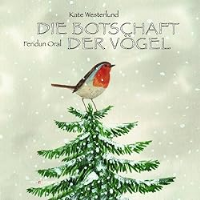 Westerlund, KateDie Botschaft der Vögel2011BilderbuchAdvent. Weihnachten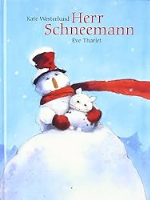 Westerlund, KateHerr Schneemann2009BilderbuchAdvent. Weihnachten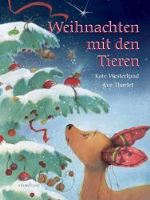 Westerlund, KateWeihnachten mit den Tieren2007BilderbuchAdvent.Weihnachten